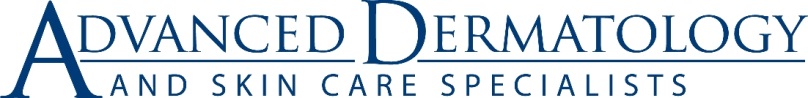 Please read each item below. All items must be agreed to before you can be seen.I consent to necessary treatment, including drug, medicines, performance of operations and conduct of studies that may be conducted by Dr. Ray and/or her staff.I understand that I may be charged $50 for a missed appointment or cancellation within 24 hours of appointment.I understand that if I am uninsured or have an insurance that is not accepted at the practice, that I will be responsible for payment IN FULL at the time of service. For your convenience we accept cash and most major credit and/or debit cards.I understand that insurance copays, deductibles, co-insurance and charges not filed with insurance are due at the time of service. Failure to make payment when requested is a basis for legal action, and the  undersigned agrees to pay all cost for collections, including a reasonable fee, and hereby waives his/her rights of exemption under the laws of the State of Alabama and any other state.  Note: all accounts over 90 days will incur interest at the rate of 36% and will be submitted to collections after that date. I understand that I will be responsible for ANY charges that are not paid by my insurance company. Not all services are covered, and I understand that it is MY RESPONSIBILITY to know the limits of my coverage and to pay any fees that my insurance company denies. (As a service to you, our staff will bill your insurance carrier, but if you do not pay your balance in a timely fashion, we will ask that you pay in full at your visits and file your own claims.)I understand that most procedures may fall under major medical, therefore I will be responsible for paying the deductible amount at the time of service. Procedures include treatment of skin lesions (including warts, molluscum, moles, tags, precancers, skin cancers) by ANY method (including freezing, biopsy and in-office application of medication).I authorize the release of medical information to my primary care or referring physician, to consultants if needed and as necessary to process insurance claims, insurance applications and prescriptions. I also authorize payment of medical benefits to the physician.I authorize any holder of medical or other information about me to release to the Social Security Administration and Health Care Financing Administration or its intermediaries or carriers any information needed for this or any related Medicare claim/other insurance company claim. I permit a copy of this authorization to be used in place of the original and request payment of medical insurance benefits either to myself or the party who accepts assignment. I understand it is mandatory to notify the healthcare provider of any other party who may be responsible for paying for my treatment. (Section 1128B of the Social Security Act and 31 U.S.C. 3801-3812 provides penalties for withholding this information.)I am aware that the practice has a Notice of Privacy Practices that contains a section on Patient Rights. I have been given the opportunity to review this Notice.____________________________________________________________________________________Patient or Patient’s Guardian/Representative Signature				Date